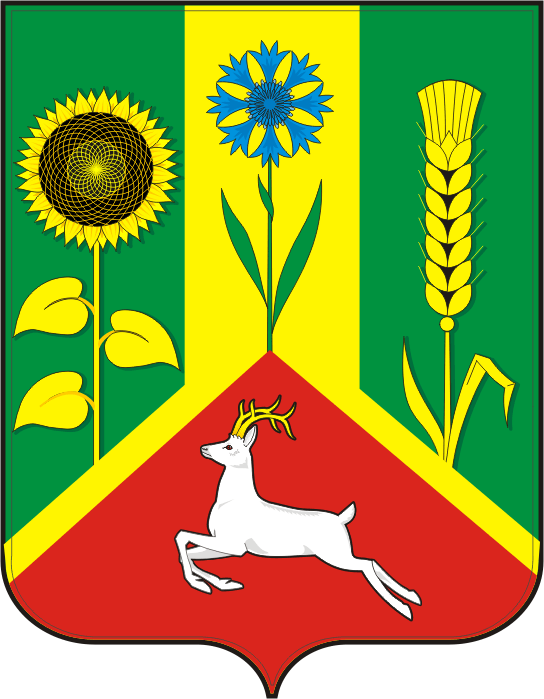 АДМИНИСТРАЦИЯ ВАСИЛЬЕВСКОГО СЕЛЬСОВЕТА САРАКТАШСКОГО РАЙОНА ОРЕНБУРГСКОЙ ОБЛАСТИП О С Т А Н О В Л Е Н И Е___________________________________________________________24.05.2023                            с. Васильевка                                        № 38-пОб утверждении реестра воинских захоронений периода Великой Отечественной войны и последующих военных действий с участием Российской Федерации на территории муниципального образования Васильевский сельсовет Саракташского района Оренбургской областиНа основании  Закона Российской Федерации от 14.01.1993 № 4292-1 «Об увековечении памяти погибших при защите Отечества»                                (в ред. Федеральных законов от 22.08.2004 № 122-ФЗ, от 03.11.2006 № 179-ФЗ, от 23.07.2008 № 160-ФЗ, от 18.07.2011 № 213-ФЗ, от 05.04.2013 № 52-ФЗ, от 03.07.2016 № 227-ФЗ, от 05.12.2017 № 391-ФЗ, от 19.07.2018 № 214-ФЗ, от 01.04.2020 № 82-ФЗ, от 30.04.2021 № 119-ФЗ, от 01.05.2022 № 137-ФЗ), в целях реализации полномочий, возложенных на органы местного самоуправления в части осуществления мероприятий по увековечению памяти погибших при защите Отечества 1. Утвердить реестр воинских захоронений периода Великой Отечественной войны и последующих военных действий с участием Российской Федерации на территории муниципального образования Васильевский сельсовет Саракташского района Оренбургской области согласно приложению.          2. Контроль за исполнением настоящего постановления оставляю за собой.          3. Постановление вступает в силу со дня его подписания.   Глава муниципального образования                                        В.Н. ТихоновРазослано: прокуратуре района, в дело, официальный сайт администрации сельсоветаПриложение к постановлениюадминистрации Васильевского сельсовета  Саракташского районаот 24.05.2023 № 38-пРеестр воинских захоронений периода Великой Отечественной войны и последующих военных действий с участием Российской Федерации на территории муниципального образования Саракташский район  Оренбургской области№ п/пПолное наименование воинского захороненияМесто расположения (полный адрес)Количество захороненныхПаспорт (учетная карточка) (активная ссылка на электронный вид)Воинские захоронения участников конфликта на территории Демократической Республики Афганистан 1979 – 1989 ггВоинские захоронения участников конфликта на территории Демократической Республики Афганистан 1979 – 1989 ггВоинские захоронения участников конфликта на территории Демократической Республики Афганистан 1979 – 1989 ггВоинские захоронения участников конфликта на территории Демократической Республики Афганистан 1979 – 1989 ггВоинские захоронения участников конфликта на территории Демократической Республики Афганистан 1979 – 1989 гг1.Воинское захоронение рядового Беляева Юрия ЛеонидовичаОренбургская область, Саракташский район, с. Васильевка(индивидуальная могила на гражданском сельском кладбище) одинУчетная карточка 3https://pamyat-naroda.ru/heroes/memorial-chelovek_zahoronenie89606293/?static_hash=b3573f3600cdbc1aa8742bd494516397v2Воинские захоронения участников СВО на УкраинеВоинские захоронения участников СВО на УкраинеВоинские захоронения участников СВО на УкраинеВоинские захоронения участников СВО на УкраинеВоинские захоронения участников СВО на Украине2.Воинское захоронение Козырева Александра АлексеевичаОренбургская область, Саракташский район, с. Новоселки(индивидуальная могила на гражданском кладбище)одинпаспорт оформляется